TOWN OF EAGLE LAKE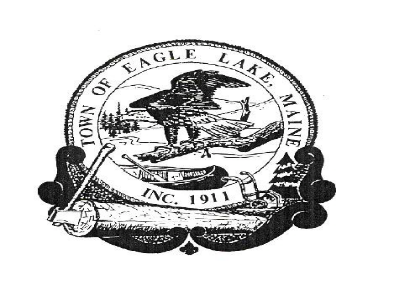 BOARD OF SELECTMEN’S MEETINGJune 9, 2021	1.  The meeting was called to order by, Wendy Dube at 7:52 P.M.       The Board members present included: Wendy Dube, Brian Devoe, Raymond Saucier, and Jennifer Dube.Others in attendance were: Town Manager John Sutherland and Deputy ClerkApryl Gagnon.  2.  WELCOME NEWLY ELECTED BOARD MEMBERS AND ELECT CHAIR AND VICE       CHAIR POSITIONS FOR THE UPCOMING YEARThe Board congratulated Wendy Dube and Jennifer Dube on their reelections to the Board of Selectmen      Moved by Wendy Dube to table electing the chair and vice- chair until all Board      members are present, seconded by Brian Devoe.     Vote: Unanimously in favor.3.  TOWN MANAGER’S REPORTUPDATES                       a.      Micro Loan        Micro Loan accounts are current.          b.      Pond Brook Estates           	       All accounts are current.                       c.      Roads                                Convent Road: 		        John Sutherland has been monitoring the water levels of Pond Brook and                                   anticipates construction will start in August when water levels should be at          the lowest. John will work on filling out the DEP permit needed to complete         this project. He stated that he has already started the RFP for the construction         work.        Sly Brook Road:         The RFP will need to be put out to bid to continue on the third section of the          road upgrade on Sly Brook Road. Two culverts need to be reset and some          ditching will need to be done as part of the project.          Grading RFP         Town Manager John Sutherland is working on the Grading RFPs for Sly          Brook Road, and one for Gilmore Brook, Devoe Brook, and Deprey Road.          Gilmore Brook Road will be a straight grade and redefine the road slope          and the ditches; Devoe Brook Road will include adding a ditch to a section          of the road and Deprey Road will be to grade and reestablish of the road          right away.  The road was widened as people drove around pot holes and a          soft area.           d.      NASWA                               NASWA will have their quarterly meeting Thursday June 17, 2021. The                                 auditor will  be looking at years 2017 and 18 on June 24th and June 25th. 	          e.      Eagle Lake Fire Department		      The Eagle Lake Fire Department responded to a single vehicle rollover on  		       Aroostook Road. The single occupant was wearing a seatbelt and walked  		       away with limited  injuries.4.    MONTHLY FINANCIALS-May 2021    Review monthly financials for May 2021    Moved by Wendy Dube to table the monthly Financials for May 2021 until the July    meeting,  seconded by Jennifer Dube.    Vote: Unanimously in favor.            a.    Bank Reconciliations and Pond Brook Reconciliationb.   Sample Check Auditc.    Sign Warrantsd.    Microloan Reconciliation                  Moved by Brian Devoe to accept the Bank Reconciliations for the Town of Eagle       Lake and Pond Brook Estates, Sample Check Audits for the Town of Eagle Lake and       Pond Brook Estates, Warrants, and Micro Loan, seconded by Jennifer Dube.       Vote: Unanimously in favor.5.    PUBLIC COMMENT	 No Comments.6.    APPROVE THE MINUTES OF MAY 19, 2021 SELECTMEN’S MEETING       APPROVE THE MINUTES OF MAY 25, 2021 PUBLIC HEARING       Moved by Brian Devoe to accept the Meeting Minutes for May 19, 2021 Selectmen’s        Meeting and May 25, 2021 Public Hearing, seconded by Wendy Dube.       Vote: Unanimously in favor.7.    REVIEW AND CONSIDER YEARLY APPOINTMENTS       Moved by Jennifer Dube to accept the Town Manager’s recommendations for the Yearly        Municipal Appointments, seconded by Brian Devoe.       Vote: Unanimously in favor.8.     REVIEW AND CONSIDER RED RIVER ROAD PLOWING CONTRACT       The Town of Eagle Lake is responsible to provide winter maintenance for the portion of Red         River Road that is located within the Town of Eagle Lake’s boundaries. This amounts to         the  first 1/10 of a mile of roadway. Because of the small amount and the distance from the         nearest Town of Eagle Lake roadway, the Town of Eagle Lake uses the contractor         providing winter  road maintenance to Red River Road selected by the Town of         Winterville. This past year the contractor submitted an invoice for multiple years of winter         road maintenance. Town Manager John Sutherland is to reach out the Town of          Winterville PLT to request that the winter road maintenance be paid by the Town of         Winterville and then the Town of Eagle Lake will in turn pay the Town of Winterville for         the services. This will insure that the Town of Eagle Lake is invoiced annually.         Moved by Wendy Dube to authorize John Sutherland to reach out to the Town of          Winterville in regards to winter road maintenance payments, seconded by Brian Devoe.         Vote: Unanimously in favor.9.    JUNK YARD FOLLOWUP       Moved by Jennifer Dube to table the discussion until the July 2021 meeting, seconded by         Brian Devoe.       Vote: Unanimously in favor.10.   REVIEW AND CONSIDER PREPAYING ROAD LOAN        The final annual payment for the loan for grinding and paving Old Main Street from         Aroostook Road to the railroad tracks is due July 15th, 2021. The next scheduled         Selectmen’s meeting is July 21st, 2021. Town Manager John Sutherland has requested that         the Board authorize the Town to make the annual payment on time and place on the         Warrant for July 2021 as a prepaid item.         Moved by Wendy Dube to authorize the Town of Eagle Lake to make the Road Loan         payment on time and place the amount on the July 2021 Warrant, seconded by Brian         Devoe.        Vote: Unanimously in favor. 11.   REVIEW AND CONSIDER RELOCATING PLAYGROUND EQUIPMENT         It has been brought to the Town’s attention that Darcy Labbe has purchased the former          Eagle Lake Elementary school. He is requesting to purchase the property where the          playground is located. This would give him access to Aroostook Road. He would like to          relocate the playground equipment to another town-owned property.          Moved by Wendy Dube to table this discussion until next meeting in July, seconded by          Raymond Saucier.         Vote: Unanimously in favor.12.   OTHER BUSINESS         Tamielee Sutherland has resigned as the Recreation Director for the Town of Eagle Lake.          John Sutherland will contact Morgan Wilson and discuss plans to put a summer recreation           program together.           Moved by Jennifer Dube to move forward with a recreation program for the summer,           seconded by Raymond Saucier.          Vote: Unanimously in favor.13.    ADJOURN         Moved by Jennifer Dube to Adjourn at 8:16 p.m., seconded by Wendy Dube.         Vote: Unanimously in favor.